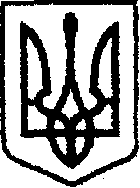 У К Р А Ї Н Ачернігівська обласна державна адміністраціяУПРАВЛІННЯ  КАПІТАЛЬНОГО БУДІВНИЦТВАН А К А ЗПро створення комісії	З метою повного, всебічного та неупередженого розгляду питань, пов’язаних з виконанням додаткових робіт, які виникатимуть під час будівництва об’єкта: «Капітальний ремонт покрівлі Ріпкинської ЗОШ І-ІІІ ст. №2 по вул.Пирогова, 5, смт Ріпки, Чернігівської області з виділенням черговості: 1 черга - утеплення перекриття корпусу № 1; 2 черга - утеплення покриття корпусу № 2; 3 черга - утеплення перекриття корпусу № 3 (в рамках впровадження комплексу заходів з енергозбереження)»	наказую:Створити комісію для розгляду питань, пов’язаних з виконанням додаткових робіт, які виникатимуть під час будівництва об’єкта: «Капітальний ремонт покрівлі Ріпкинської ЗОШ І-ІІІ ст. № 2 по вул.Пирогова, 5, смт Ріпки, Чернігівської області з виділенням черговості: 1 черга - утеплення перекриття корпусу № 1; 2 черга - утеплення покриття корпусу № 2; 3 черга - утеплення перекриття корпусу № 3 (в рамках впровадження комплексу заходів з енергозбереження)».Залучити до складу комісії відповідно до листа ПП  «ЕТАЛОН+БУД» від 24.10.2019  №24/10-19:Залучити до складу комісії відповідно до листа ТОВ «СЛАВ ЕКО БУД» від 29.10.2019 №43 :Затвердити склад  комісії згідно з додатком. Комісії протягом п’яти  робочих днів з дня реєстрації звернення відповідальної особи за здійснення технічного нагляду, відповідальної особи за здійснення авторського нагляду або представника підрядної організації, проводити обстеження об’єкта будівництва: «Капітальний ремонт покрівлі Ріпкинської ЗОШ І-ІІІ ст. № 2 по вул.Пирогова, 5, смт Ріпки, Чернігівської області з виділенням черговості: 1 черга - утеплення перекриття корпусу № 1; 2 черга - утеплення покриття корпусу № 2; 3 черга - утеплення перекриття корпусу № 3 (в рамках впровадження комплексу заходів з енергозбереження)». За результатами обстеження та з урахування прийнятих у робочому проєкті «Капітальний ремонт покрівлі Ріпкинської ЗОШ І-ІІІ ст. № 2 по вул.Пирогова, 5, смт Ріпки, Чернігівської області з виділенням черговості: 1 черга - утеплення перекриття корпусу № 1; 2 черга - утеплення покриття корпусу № 2; 3 черга - утеплення перекриття корпусу № 3 (в рамках впровадження комплексу заходів з енергозбереження)» проєктних рішень складати акт на додаткові роботи, а також у разі необхідності акт обстеження об’єкта будівництва, в якому вносити пропозиції щодо шляхів забезпечення виконання будівельних робіт на об’єкті будівництва: «Капітальний ремонт покрівлі Ріпкинської ЗОШ І-ІІІ ст. № 2 по вул.Пирогова, 5, смт Ріпки, Чернігівської області з виділенням черговості: 1 черга - утеплення перекриття корпусу № 1; 2 черга - утеплення покриття корпусу № 2; 3 черга - утеплення перекриття корпусу № 3 (в рамках впровадження комплексу заходів з енергозбереження)» та відображати обґрунтованість внесення змін до проєкто-кошторисної документації. Зазначені акти подавати на розгляд та затвердження протягом п’яти робочих днів з дати підписання акту.Контроль за виконанням наказу залишаю за собою.від29.10.2019 р.               Чернігів№487Дорохіна А.В.Головного інженера ПП  «ЕТАЛОН+БУД»Рекуна І. П.Генерального директора ТОВ «СЛАВ ЕКО БУД»НачальникАндрій ТИШИНА